УКРАЇНАЖИТОМИРСЬКА ОБЛАСТЬНОВОГРАД-ВОЛИНСЬКА МІСЬКА РАДАРІШЕННЯдвадцята  сесія                                                                                  сьомого скликаннявід  16.02.2018      № 451Про  затвердження   штатного   розписута режиму роботи комунальної установи   „Інклюзивно  -  ресурсний    центр“Новоград-Волинської   міської   ради  Житомирської   області      Керуючись  статтею 25  Закону України „Про місцеве самоврядування в Україні“,  Законами України „Про освіту“, „Про загальну середню освіту“, постановою  Кабінету Міністрів України від 12.07.2017 року № 545 „Про затвердження Положення про інклюзивно - ресурсний центр“, враховуючи рішення міської ради від 22.12.2017 року № 403 „Про створення комунальної установи  „Інклюзивно-ресурсний центр“ Новоград-Волинської міської ради Житомирської області“,  з метою забезпечення права дітей з особливими освітніми потребами від 2 до 18 років на здобуття дошкільної та загальної середньої освіти шляхом проведення комплексної психолого-педагогічної оцінки розвитку дитини, надання психолого - педагогічної допомоги та забезпечення системного кваліфікованого супроводження,   міська рада вирішИЛА:Затвердити: Штатний розпис комунальної установи  „Інклюзивно-ресурсний центр“ Новоград-Волинської міської ради Житомирської області  (додаток 1).1.2. Режим роботи комунальної  установи „Інклюзивно-ресурсний центр“ Новоград-Волинської міської ради Житомирської області  (додаток 2).    2. Управлінню  освіти  і  науки  міської  ради  (Ващук Т.В.) забезпечити  проведення конкурсного  відбору на  посаду директора   „Інклюзивно-ресурсного центру“ Новоград-Волинської міської ради Житомирської області.    3.  Контроль за виконанням  цього рішення покласти на постійну комісію міської ради з питань  соціальної  політики, охорони здоров’я, освіти, культури та  спорту (Федорчук В.Г.),  заступника  міського  голови  Гвозденко О.В.  Міський  голова								       В.Л.ВесельськийСекретар міської ради 						               О.А.Пономаренко         Заклад   працює  за   п’ятиденним  робочим  тижнем.       Вихідні -  субота, неділя.       Години  роботи -  з 8.00  до 17.00,       обідня  перерва  з 12.00  до 13.00.Секретар міської ради 						               О.А.Пономаренко                Додаток  1                Додаток  1                 до рішення  міської ради                  до рішення  міської ради                  до рішення  міської ради                  від   16.02.2018   № 451                 від   16.02.2018   № 451                 від   16.02.2018   № 451ШТАТНИЙ РОЗПИСШТАТНИЙ РОЗПИСШТАТНИЙ РОЗПИСШТАТНИЙ РОЗПИСкомунальної установи „Інклюзивно-ресурсний центр“ Новоград-Волинськоїміської ради Житомирської областікомунальної установи „Інклюзивно-ресурсний центр“ Новоград-Волинськоїміської ради Житомирської областікомунальної установи „Інклюзивно-ресурсний центр“ Новоград-Волинськоїміської ради Житомирської областікомунальної установи „Інклюзивно-ресурсний центр“ Новоград-Волинськоїміської ради Житомирської області№ з/пНазва структурного підрозділу та посадНазва структурного підрозділу та посадНазва структурного підрозділу та посадКількість штатних посад1ДиректорДиректорДиректор1,02Практичний психологПрактичний психологПрактичний психолог1,03Вчитель-логопедВчитель-логопедВчитель-логопед2,04Вчитель-дефектологВчитель-дефектологВчитель-дефектолог1,05Вчитель лікувальної фізкультуриВчитель лікувальної фізкультуриВчитель лікувальної фізкультури1,0РазомРазомРазом6,0                Додаток  2                 до рішення  міської ради                  до рішення  міської ради                  від   16.02.2018   № 451                 від   16.02.2018   № 451РЕЖИМ  РОБОТИРЕЖИМ  РОБОТИРЕЖИМ  РОБОТИкомунальної установи „Інклюзивно-ресурсний центр“ Новоград-Волинськоїміської ради Житомирської областікомунальної установи „Інклюзивно-ресурсний центр“ Новоград-Волинськоїміської ради Житомирської областікомунальної установи „Інклюзивно-ресурсний центр“ Новоград-Волинськоїміської ради Житомирської області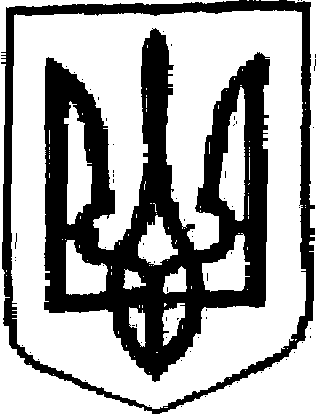 